Purpose of Role:At Epilepsy Action we are committed to creating a world without limits for people affected by epilepsy. All our roles contribute to achieving our ambition.The Health Information and Research Officer is responsible for producing high quality, evidence-based and easy to understand information about a range of epilepsy related issues. Including adopting a digital-first approach, to create online information in a range of formats. The role is part of the Health Improvement and Influencing  team, and will work closely with other parts of the organisation.Accountabilities:The key accountabilities of the post holder are:Ensuring our health information is kept up-to-date by undertaking scheduled information reviews, and also in response to new evidenceWorking to deadlines and ensuring writing tasks are delivered on timeSupporting the Health Information Lead to deliver new writing projects  Liaising with key stakeholders such as clinical experts and our information review panelTriangulating feedback across different teams and facilitating the co-production of our health information resourcesStaying up to date with current epilepsy-related research and policy changesMaintaining and developing knowledge and skills regarding health and digital literacy best practiceResponsibilities:Strategy and organisational developmentInputs into the development of team and department plans and takes a role in the delivery of service and information developmentPositively and proactively engages with organisational changeRequired to use the CRM and other systems to review a wide range of information and data Processing complex data, including data entry, review and monitoring consistently on agreed systems including the CRM.Content Production, Research and ReviewKeeping up-to-date with epilepsy information and associated issues by continually researching and evaluating the latest evidence.  Using expert literature searching skills to identify and appraise the latest epilepsy research around a given topicEvaluating and selecting appropriate references to support our health information, using reference management software to record and organise these. Translating complex medical information into language that is accessible for a lay audience, without compromising on clinical accuracyWriting epilepsy-related health information for different audiences and in different formats including webpages, printed booklets, and multimedia resourcesWriting and reviewing content according to our information production process and quality standardsSupporting the Health Information Lead to maintain the writing schedule Supporting the maintenance of the information section of Epilepsy Action’s website up-to-date by reviewing content within agreed timescalesSupporting the Health Information Lead with proof-reading and providing feedback on draft informationEnsure all work meets Epilepsy Action’s quality standards; our external accreditation requirements;   and complies with our corporate brandEnsure all work is accessible including the language and presentation of all content and informationPeople and ResourcesTo deliver research and writing based projects within agreed parameters, with limited supervision and will be required to lead on projects in own area of expertiseResponsible for supporting the wider organisations volunteer strategy and may have some responsibility for supervising staff and volunteersMay be responsible for purchasing within pre-agreed budgetsGovernance and RiskResponsible for specific areas of risk within area of work including data accuracy to maintain brand reputationResponsible for following the policies and procedures within the organisationEnsure all work meets the charity’s quality standards, complies with its corporate brand and with confidentiality, data protection, health and safety, equal opportunities and other legislation and established Epilepsy Action policies and procedures.Ensure all work is accessible and that the charity’s commitment to diversity, inclusion and equal opportunities is planned into all work in a relevant and effective manner.Stakeholder RelationshipsWorks closely with a range of internal and external stakeholdersCommunicates ideas and plans in an appropriate and sometimes detailed manner, dealing with some sensitive or technical informationWorking collaboratively with the digital and design teams to produce appropriate content for digital and print formatsCollaborating Working with teams across the organisation to input effectively on cross-departmental projects requiring epilepsy information contentProactively engaging with people affected by epilepsy, professionals, and our review panel to ensure users are involvedOtherExpected to have or gain an in-depth understanding of epilepsy.Completing any other duties relevant and appropriate to the roleMaintain own professional networks and promote Epilepsy Action on a local and national level. Person Specification:Post:Health Information & Research OfficerLocation:Hybrid (a mixture of homeworking and minimum of 40% in the office in Leeds)Contract:PermanentReports to:Health Information LeadDirect Reports:NoneBand:CLast Reviewed:November 2023EssentialDesirableEXPERIENCE, KNOWLEDGE & QUALIFICATIONSEducated to degree level in a relevant subject.Experience of researching and writing evidence-based information relating to medical conditions for different audiences.Knowledge of research methods, critical appraisal techniques and interpreting complex data.Experience of identifying user need for written resources and involving users in the production of information.Knowledge of medical terminology, ideally in neurology, pharmacology or another relevant area.Managing projects or programmes of work.Working or volunteering within a voluntary sector organisation.Experience of working with the PIF TICK schemeSKILLS & ABILITIESI.T and digital competencies with an ability to utilise a wide range of relevant digital platforms and systems Good attention to detail and able to produce work with a high-level of accuracy.Excellent administrative and organisational skills – the ability to work on own initiative and prioritise workloadExcellent communication skills and the ability to communicate complex information in plain English for a lay audience.Strong project management skills.Skills in website optimisation e.g. page analytics, metadata and SEO.VALUES & ATTITUDEDemonstrable commitment to our vision, aims and values.Committed to ensuring people who work with us have a positive or use our services have a positive experience and receive quality services and informationCommitted to ongoing personal developmentCommitted to maintaining up to date digital skillsProfessional work ethic: honest, conscientious, self-motivated and reliable.Willing to work flexibly and outside core hours as service / team requires to ensure smooth running of the service.Ability and willingness to travel for business purposes including, training and other events as required.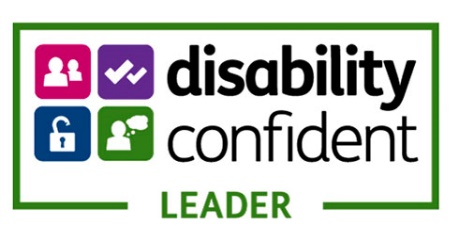 